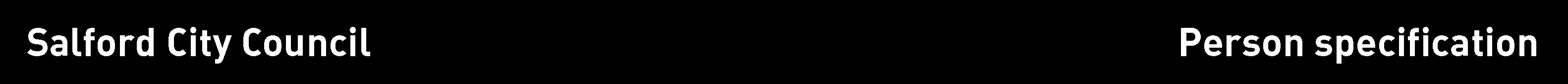 Note to managerIn completing this form you are setting the expected standard for the person you need for this job on this occasion.  Once completed, it will help to create your shortlist of candidates and to devise the questions you ask at interview. Please describe the criterion in ways that are both accurate and capable of being tested.  Above all, the requirements must be job related and non-discriminatory. The job description, person specification and advertisement must be consistent. Each of the criteria must be identified under the Essential or Desirable headings. Whilst all criterions are important, those marked Essential must be met before an interview can be offered. (See Section 6 of the Recruitment and Selection Code of Practice for more information on producing a person specification)Note to applicantsWhilst all criterions below are important, those under the Essential heading are the key requirements. You should pay particular attention to these areas and provide evidence of meeting them. Failure to do so may mean that you will not be invited for interview.															        		           (*See grid overleaf)Method of assessment (* M.O.A.)A = Application form,    C = Certificate,    E = Exercise,    I = Interview,    P = Presentation,    T = Test,    AC = Assessment centre	Job titleGradeSchoolLocationOffice Administrator2A, scp 17 to 19The school is committed to safeguarding and promoting the welfare of children and expects all staff and volunteers to share this commitment. VariousEssential criteriaNecessary requirements – skills, knowledge, experience etc.* M.O.A.Ability to establish and maintain good working relationships with a wide range of people.A/IAbility to work on own initiative, with minimum supervision.A/IKnowledge and experience of finance and financial systems and procedures.A/IExcellent literacy, numeracy and communication skills.A/IExcellent organisational skills and the ability to prioritise own workload and manage time effectively.A/IExperience of using Microsoft applications and management information systems including good ICT skills.A/IAbility to respect confidentiality.A/IAbility to work successfully as a member of a team.A/IAbility to work to deadlines.A/IDisplay commitment to the protection and safeguarding of children and young people.A/IDesirable criteriaNecessary requirements – skills, knowledge, experience etc.* M.O.A.Experience of using SIMS.A/IExperience of working in a school office environment.A/I3.Exams administration.A/ICompleted byDateApproved byDate